Priorities for the WeekWeekly Calendar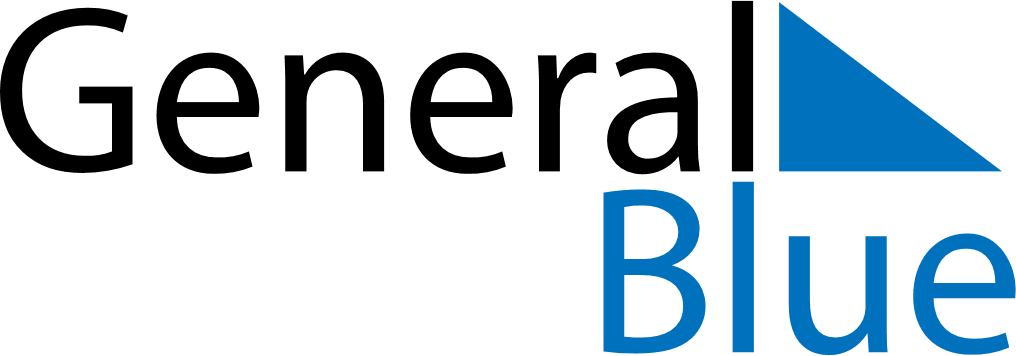 August 5, 2019 - August 11, 2019Weekly CalendarAugust 5, 2019 - August 11, 2019Weekly CalendarAugust 5, 2019 - August 11, 2019Weekly CalendarAugust 5, 2019 - August 11, 2019Weekly CalendarAugust 5, 2019 - August 11, 2019Weekly CalendarAugust 5, 2019 - August 11, 2019Weekly CalendarAugust 5, 2019 - August 11, 2019Weekly CalendarAugust 5, 2019 - August 11, 2019MONAug 05TUEAug 06WEDAug 07THUAug 08FRIAug 09SATAug 10SUNAug 116 AM7 AM8 AM9 AM10 AM11 AM12 PM1 PM2 PM3 PM4 PM5 PM6 PM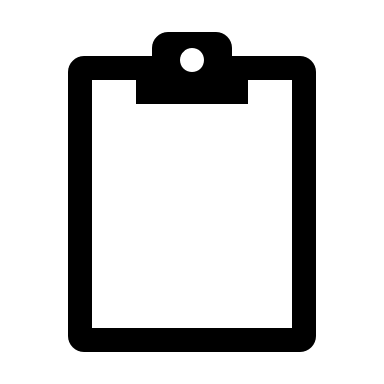 